JADŁOSPIS 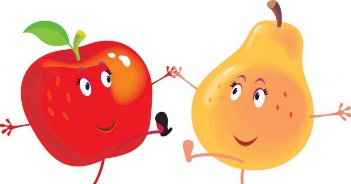 W zakładzie używa się: zboża zawierające gluten: a)pszenica, b)żyto, c)orkisz, d)jęczmień, e)owies, soja, mleko, skorupiaki, jaja, ryby, orzeszki ziemne/orzeszki arachidowe, orzechy (migdał, orzech laskowy, orzech włoski, nerkowiec, orzech pekan, orzech brazylijski, pistacja, orzech pistacjowy, orzech makadamia), seler, gorczyca, nasionasezamu, dwutlenek siarki i siarczyny, łubin, mięczaki – niepotrzebne skreślić. Alergeny oznaczonozgodnie z Rozporządzeniem 1169/2011 Parlamentu Europejskiego i Rady                 Uwaga: Zastrzegamy sobie prawo do niewielkich zmian w jadłospisie wynikających z dostępności towarów . JADŁOSPIS W zakładzie używa się: zboża zawierające gluten: a)pszenica, b)żyto, c)orkisz, d)jęczmień, e)owies, soja, mleko, skorupiaki, jaja, ryby, orzeszki ziemne/orzeszki arachidowe, orzechy (migdał, orzech laskowy, orzech włoski, nerkowiec, orzech pekan, orzech brazylijski, pistacja, orzech pistacjowy, orzech makadamia), seler, gorczyca, nasionasezamu, dwutlenek siarki i siarczyny, łubin, mięczaki – niepotrzebne skreślić. Alergeny oznaczonozgodnie z Rozporządzeniem 1169/2011 Parlamentu Europejskiego i Rady                         Uwaga: Zastrzegamy sobie prawo do niewielkich zmian w jadłospisie wynikających z dostępności towarów.DataMenuPONIEDZIAŁEK07.03.2022Śniadanie: Ryż biały na mleku. Bułka z pastą jajeczną, pomidorem i szczypiorkiem. Owoc.(1a,3,7)Zupa: Rosół z makaronem. Herbatniki z serkiem straciatella. (1a,3,7,8,9)Obiad: Sztuka mięsa w sosie własnym. Kasza gryczana. Sur. z czerwonej kapusty. Cytrynada. (1a,7)WTOREK08.03.2022Śniadanie: Pieczywo mieszane z pastą z tuńczyka, rzodkiewką i szczypiorkiem. Kakao. Owoc.(1a,1b,3,4,7)Zupa: Zupa krem z warzyw na kurczaku z kaszą bulgur. (1a,7,9)Obiad: Placki ziemniaczane z twarożkiem i szczypiorkiem. Surówka z pora. Kompot owocowy. (1a,3,7)ŚRODA09.03.2022Śniadanie: Płatki jaglane na mleku. Bułka z masłem i miodem. Kalarepa do chrupania. Owoc.(1a,7)  Zupa: Barszcz biały z makaronem. Jogurt owocowy. Owoc. (1a,3,7,9)Obiad: Filet drobiowy w cieście. Ryż paraboliczny. Sałatka ze świeżych ogórków.  Cytrynada. (1a,3)CZWARTEK10.03.2022Śniadanie: Parówka na gorąco z ketchupem. Pieczywo mieszane z masłem, ogórkiem i szczypiorkiem. Kawa Inka. Owoc. (1a,1b,1d,7)Zupa: Zupa grochowa z ziemniakami na żeberkach. (9)Obiad: Makaron z serem białym, brzoskwinią i rodzynkami. Marchew do chrupania. Kompot owocowy. (1a,7)PIĄTEK11.03.2022Śniadanie : Płatki czekoladowe na mleku. Bułka z pastą twarogową z suszonymi pomidorami, ogórkiem kiszonym i szczypiorkiem. (1a,1d,7)Zupa: Zupa grysikowa. Kisiel truskawkowy. (1a,3,9)Obiad: Paluszki rybne. Pieczone ćwiartki ziemniaków. Surówka z kapusty kiszonej. Cytrynada. (1a,3,4)DataMenuPONIEDZIAŁEK14.03.2022Śniadanie: Pieczywo mieszane z pasztetem pieczonym, rzodkiewką i szczypiorkiem. Kakao. Owoc.(1a,1b,7)Zupa: Zupa szpinakowa z ziemniakami na kurczaku. Talarki owocowe.(7,9)Obiad: Naleśniki z serem białym i musem wiśniowym. Pieczone frytki z marchewki. Kompot owocowy. (1a,3,7)WTOREK15.03.2022Śniadanie: Płatki miodowe na mleku. Bułka z pastą tzatziki i szczypiorkiem posypana nasionami słonecznika. Owoc.(1a,1d,7)Zupa: Zupa pieczarkowa z makaronem. Owoc. (7,9)Obiad: Gołąbki po poznańsku w sosie pomidorowym. Ziemniaki puree. Kalarepa do chrupania. Cytrynada. (1a,3,7)ŚRODA16.03.2022Śniadanie: Stół szwedzki( szynka, ser żółty, pomidor, ogórek, szczypiorek). Pieczywo mieszane z masłem. Kawa Inka. |(1a,1b,1d,7)Zupa: Zupa fasolowa z kiełbaską i ziemniakami na żeberkach. Serek waniliowy.(7,9)Obiad: Kopytka z masłem. Sur. buraczki zasmażane. Kompot owocowy.(1a,3,7)CZWARTEK17.03.2022Śniadanie: Płatki orkiszowe na mleku z rodzynkami. Bułka trójka z masłem i dżemem. Papryka czerwona do chrupania. Owoc. (1a,1d,7)Zupa: Zupa pomidorowa z ryżem. Koktajl mleczno-bananowy.(7,9)Obiad: Gulasz z żołądków w sosie własnym. Kasza jęczmienna. Bukiet warzyw z masłem, bułką tartą i sezamem. Cytrynada. (1a,1d,7,11)PIĄTEK18.03.2022Śniadanie: Pieczywo mieszane z pastą z pieczonego fileta rybnego, pomidorem i szczypiorkiem. Owoc.Kakao. (1a,1b,7)Zupa: Kapuśniak mazurski z ziemniakami na żeberkach. Bułeczki z pieca. (1a,3,7,9)Obiad: Jajko sadzone. Ziemniaki pieczone łódeczki. Mizeria z jogurtem naturalnym. Kompot owocowy. (3,7)